Information relating to this Policy:Prepared by: Catherine Worthington, Director of Academy Operations (until 02/19)

Checked by: David Nixon, Artistic Director, Northern Ballet and Academy Artistic DirectorDate of implementation:					June 2018Reviewed by Annemarie Donoghue:				June 2019
Next Review Date: 						August 2020                                        Policy on Promoting Good BehaviourAimThe Academy is proud to offer a range of opportunities for young people to experience the highest quality classical ballet training, centred around an environment built on the key principles of mutual respect and care for one another.  We aim to create a positive, friendly and happy environment that fosters good relationships, encourages effective learning for all and creates the opportunity for all students to thrive, enjoy dancing and gain confidence. All Academy students are expected to treat each other and all Academy staff with consideration, courtesy and the up most respect.  It is the Academy’s belief that all students and adults should be valued equally.The aim of this policy is to:a) Set out the Academy’s statement of behaviour principlesb) Promote good behaviour, self-discipline and respectc) Ensure all students and parents/carers are aware of what constitutes acceptable behaviour and what does notThis policy should be read in conjunction with the Academy’s Anti-Bullying Policy & Northern Ballet’s Safeguarding Policy.The policy is written with reference to the DfE guidance in Behaviour and Discipline in Schools: Advice for head teachers and school staff (February 2014) and takes account of the Academy’s duties under the Equality Act 2010.Statement of Behaviour PrinciplesThe Academy of Northern Ballet provides world class training for children and young people from many difference walks of life, providing a caring environment which strives to offer all students a positive training and learning experience.  The Academy has high expectations of behaviour and encourages good habits from the moment a young person becomes an Academy student. Outstanding behaviour is praised and nurtured in order to create an environment conducive to maximising students’ learning potential and individual achievements.  All staff have a responsibility to ensure that students maintain the highest standards of behaviour at all times, whether this be in the studio, in the changing rooms, around the building or whilst representing that Academy at an external venue.  Staff and students must work together in promoting acceptable behaviour, and in addition parental/carer support is essential in promoting positive behaviour in students and respect.We expect the Academy to be a place where:Rules and guidelines balance individual needs and the needs of the Academy as a wholeStudents learn to take responsibility for their own behaviour, are able to learn from mistakes and willing to build resilience as developing adultsPraise and encouragement are used effectively to promote achievement, promoting strong and positive relationships between all both students and Academy staff Rewards and the use of appropriate disciplinary measures are applied fairly and consistentlyThe Academy recognises and is committed to the safeguarding of students and the promotion of their welfare as the highest priority. We also expect the Academy to be a place where each student is:Respected and has valued as unique individuals Students are encouraged to achieve their full potential as individuals Each and every student will be listened to and, where required, given the relevant supportNo student will be discriminated against for any reason including Age; Colour; Special Educational Needs; Disability; Ethnic or National Origin; Cultural Background; Gender and Gender Reassignment; Pregnancy or Maternity; Marital Status; Nationality (including citizenship); Race; Religion and Belief; Linguistic Background; Sexual Orientation; Family Responsibilities; Sporting, Artistic or Academic AbilityEncourage to develop as a person, make progress, work hard, and think for themselves and take responsibility for their own learning and developmentNot discriminated against because they have made a reasonable complaint about the Academy We expect all Academy students to:Follow the Academy’s Code of Conduct  Respect othersBe kind to othersTake responsibility for themselvesWork hardAvoid at all times aggressive or bullying behaviourPut their point of view across sensibly and sensitivelyBe accepting of and open to Academy expectations with regards individual training and willing to accept constructive criticism or correctionLearn to deal with things positively and honestly when they go wrongWork in partnership with teachers and other staff to develop their own abilities and ideasThink and work creatively and honestly ResponsibilitiesThe Academy Directors have responsibility for setting the general principles that inform behaviour policy at the SchoolThe Directors of the Academy and Designated Safeguarding leaders, working in conjunction with Programme Managers, will provide guidance to members of staff on managing and improving students’ behaviour consistently and fairly, and support members of staff in applying sanctions where necessaryTeaching staff should promote good behaviour in all of their lessons, whether in classrooms or studios, through delivering well prepared, engaging lessons and challenging any unacceptable behaviour in classEach member of the Academy has responsibility for promoting good behaviour and respect for others through maintaining high personal standards in all their dealings and through challenging any inappropriate behaviour they witnessStudents should demonstrate respect at all times towards other members of the school community and those beyond it, acting in a way that upholds the principles and ethos of the schoolParents should support their children in behaving appropriately and support the Academy in its attempts to uphold its core valuesEqualitiesThe Academy has a duty to ensure that all students are treated fairly, in line with the Equalities Act 2010.  Where a student has an identified disability or another factor that should be taken into account, such as a mental health problem, this will be given due and appropriate regard when assessing an incidence of poor behaviour. No student will be sanctioned when their behaviour is the result of a disability, mental health problem or other protected characteristic as laid out in the Equalities Act 2010.  However, there may be occasions where actions need to be taken to assure the safety of the individual concerned or the wider academy community; this may include creating a bespoke behavioural contract which specifically details expected behaviour and the support package in place.Dealing with incidentsAny incidents relating to unacceptable behaviour should be reported directly to the Programme MangerIncidents will be recorded on a secure system which is inline with current GDPR guidelinesDependant on individual cases the Academy will carry out a full investigation into any incidents concerning behaviour which does not meet the principles outlined in this policy, resulting in an appropriate course of action which may include one or more of the following:A meeting with students/parent/carer with the appropriate Programme Manager to discuss the issues raisedA verbal warning An email/formal written warning should it be decided that there has been enough evidence to suggest behaviour falls short of adhering to the Academy’s standards to promote good behaviourA Positive Behaviour Agreement, based on discussions with the student/parent/carer may be put in place should the Academy decide this is requiredInternal exclusion from classesPermanent exclusion following a thorough investigation carried out by the Safeguarding Lead officers in conjunction with support from Northern Ballet’s Board of Directors. All exclusions must be approved by the Artistic Director and a Board Level Representative. Corporal Punishment is never used at the Academy in any circumstances.BullyingThe Academy takes issues around bullying extremely seriously and will deal with any such issues using the full possible range of actions outlined in this policy, up to and including permanent exclusion.  Bullying, and the school’s approach to creating a safe environment for all students, is discussed in the Academy’s ‘Anti-Bullying StrategyComplaints ProcedureAny person wishing to complain about any issue dealt with by this policy should report concerns to the Programme Manager, Designated Safeguarding Leaders or a member of Northern Ballet’s Board of Directors’.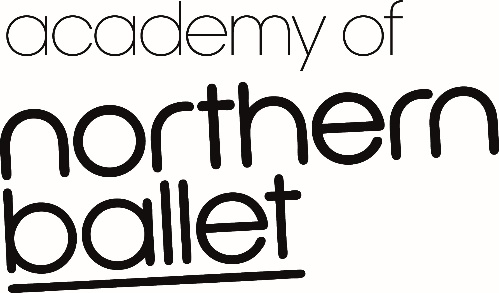 